Zasięg ostrzeżeń w województwie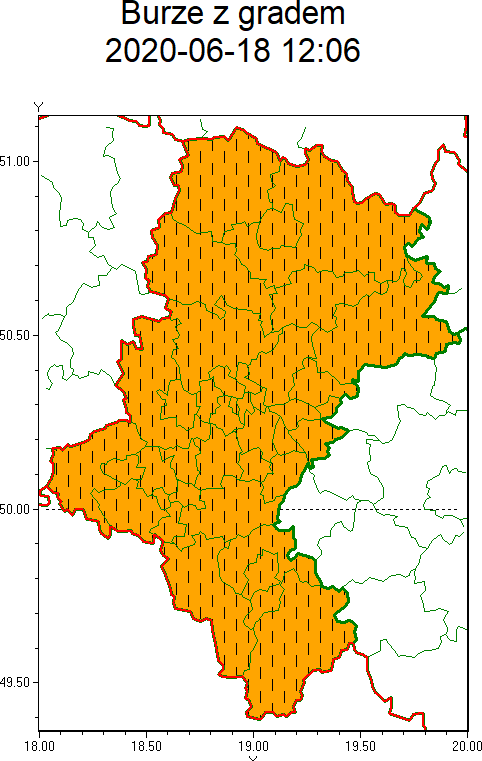 WOJEWÓDZTWO ŚLĄSKIE OSTRZEŻENIA METEOROLOGICZNE ZBIORCZO NR 96WYKAZ OBOWIĄZUJĄCYCH OSTRZEŻEŃo godz. 12:06 dnia 18.06.2020WOJEWÓDZTWO ŚLĄSKIE OSTRZEŻENIA METEOROLOGICZNE ZBIORCZO NR 96WYKAZ OBOWIĄZUJĄCYCH OSTRZEŻEŃo godz. 12:06 dnia 18.06.2020Zjawisko/Stopien zagrożeniaBurze z gradem/2 ZMIANAObszar (w nawiasie numer ostrzeżenia dla powiatu)powiaty: będziński(43), bielski(63), Bielsko-Biała(62), bieruńsko-lędziński(43), Bytom(42), Chorzów(42), cieszyński(70), Częstochowa(42), częstochowski(44), Dąbrowa Górnicza(43), Gliwice(41), gliwicki(41), Jastrzębie-Zdrój(45), Jaworzno(44), Katowice(43), kłobucki(43), lubliniecki(41), mikołowski(44), Mysłowice(43), myszkowski(43), Piekary Śląskie(42), pszczyński(44), raciborski(42), Ruda Śląska(42), rybnicki(44), Rybnik(44), Siemianowice Śląskie(42), Sosnowiec(44), Świętochłowice(42), tarnogórski(44), Tychy(44), wodzisławski(44), Zabrze(42), zawierciański(43), Żory(44), żywiecki(74)Ważnośćod godz. 12:05 dnia 18.06.2020 do godz. 23:00 dnia 18.06.2020Prawdopodobieństwo90%PrzebiegMiejscami prognozuje się burze z gradem i z opadami deszczu od 30 mm, lokalnie do 50 mm oraz porywami wiatru do 90 km/h.SMSIMGW-PIB OSTRZEGA: BURZE Z GRADEM/2 śląskie (wszystkie powiaty) od 12:05/18.06 do 23:00/18.06.2020 deszcz 50 mm, porywy 90 km/h. Dotyczy powiatów: wszystkie powiaty.RSOWoj. śląskie (wszystkie powiaty), IMGW-PIB wydał ostrzeżenie drugiego stopnia o burzach z grademUwagiBrak.Dyżurny synoptyk IMGW-PIBMarek Kurowski